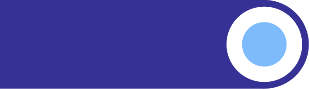 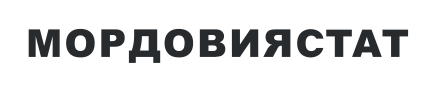 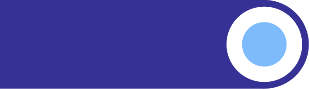 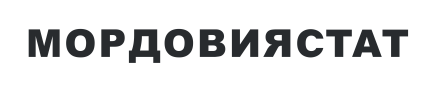 СРЕДНИЕ ПОТРЕБИТЕЛЬСКИЕ ЦЕНЫ НА ТОВАРЫ И УСЛУГИ, НАБЛЮДАЕМЫЕ В РАМКАХ ЕЖЕНЕДЕЛЬНОГО МОНИТОРИНГА ЦЕН, В РЕСПУБЛИКЕ МОРДОВИЯНА 6 МАЯ 2024 ГОДАНаименование товара (услуги)средние цены, рублейиндексы потребительских цен, в % к предыдущей регистрацииГовядина (кроме бескостного мяса), кг501.93100.46Свинина (кроме бескостного мяса), кг302.19100.31Баранина (кроме бескостного мяса), кг664.40100.00Куры охлажденные и мороженые, кг177.46101.01Сосиски, сардельки, кг398.76100.00Колбаса полукопченая и варено-копченая, кг534.50100.00Колбаса вареная, кг418.29100.34Консервы мясные для детского питания, кг1109.87100.21Рыба мороженая неразделанная, кг209.17100.13Масло сливочное, кг735.68100.00Масло подсолнечное, л111.9499.55Маргарин, кг219.60100.30Молоко питьевое цельное пастеризованное 2,5-3,2% жирности, л65.49100.12Молоко питьевое цельное стерилизованное 2,5-3,2% жирности, л83.96100.62Сметана, кг242.35100.73Творог, кг349.09100.62Смеси сухие молочные для детского питания, кг1133.09101.30Сыры твердые, полутвердые и мягкие, кг641.88100.28Консервы овощные для детского питания, кг580.57100.00Консервы фруктово-ягодные для детского питания, кг493.56100.00Яйца куриные, 10 шт,85.1999.33Сахар-песок, кг64.61100.81Печенье, кг218.28100.00Чай черный байховый, кг1006.83100.00Соль поваренная пищевая, кг14.76100.40Мука пшеничная, кг41.21100.41Хлеб из ржаной муки и из смеси муки ржаной и пшеничной, кг56.56100.00Хлеб и булочные изделия из пшеничной муки различных сортов, кг71.00100.00Рис шлифованный, кг108.94100.00Пшено, кг45.37100.00Крупа гречневая-ядрица, кг57.54100.44Вермишель, кг73.82100.60Макаронные изделия из пшеничной муки высшего сорта, кг68.38100.00Картофель, кг21.8497.58Капуста белокочанная свежая, кг32.47100.59Лук репчатый, кг29.8599.83Свёкла столовая, кг43.95102.42Морковь, кг42.37104.66Огурцы свежие, кг152.1897.59Помидоры свежие, кг222.78100.38Яблоки, кг117.7799.74Бананы, кг144.01100.99Водка, л638.85100.51Обед в столовой, кафе, закусочной (кроме столовой в организации), на 1 человека341.70100.00Брюки для детей школьного возраста из джинсовой ткани, шт,1716.53100.00Пеленки для новорожденных, шт,226.4499.92Наименование товара (услуги)средние цены, рублейиндексы потребительских цен, в % к предыдущей регистрацииКостюм спортивный для детей школьного возраста, шт,2228.14100.00Майка, футболка мужская бельевая, шт,433.46100.00Футболка детская, шт,418.45100.00Носки мужские, пара106.58100.00Колготки женские эластичные, шт,257.17100.00Кроссовые туфли для детей, пара1608.44100.00Кроссовые туфли для взрослых, пара3111.42100.00Мыло хозяйственное, 200 г53.70100.00Порошок стиральный, кг178.0399.52Мыло туалетное, 100 г49.09101.30Шампунь, 250 мл175.68100.00Паста зубная, 100 г (100 мл)140.59100.00Щетка зубная, шт,101.60100.00Сигареты с фильтром, пачка181.30100.00Спички, коробок3.04100.00Электропылесос напольный, шт,8974.0398.28Бумага туалетная, рулон20.59100.00Прокладки женские гигиенические, 10 шт,114.82100.00Подгузники детские бумажные, 10 шт,194.21100.00Телевизор, шт,31667.7899.51Смартфон, шт,15154.23101.95Доска обрезная, м317298.08100.96Плиты древесностружечные, ориентированно-стружечные, м2310.12100.00Легковой автомобиль отечественный новый, шт,1153212.80100.00Легковой автомобиль иностранной марки новый, шт,2233314.57100.00Дизельное топливо, л61.58100.00Бензин автомобильный52.66100.01Бензин автомобильный марки АИ-92, л49.72100.00Бензин автомобильный марки АИ-95, л54.42100.00Бензин автомобильный марки АИ-98 и выше, л66.68100.10Метамизол натрия (Анальгин отечественный), 500 мг, 10 таблеток29.01100.46Комбинированные анальгетики, 10 таблеток141.43100.44Нимесулид, 100 мг, 10 таблеток123.3198.36Корвалол, 25 мл44.6298.06Левомеколь, мазь, 40 г214.76100.47Валидол, 60 мг, 10 таблеток45.13100.95Аллохол, 50 таблеток111.95100.86Ренгалин, 20 таблеток323.4899.67Эргоферон, 20 таблеток534.27101.83Поливитамины, 10 шт,105.08100.12Сухие корма для домашних животных, кг330.91100.23Ремонт телевизоров, один вид работ1947.26100.00Мойка легкового автомобиля, услуга565.33100.00Стрижка модельная в женском зале, стрижка605.78100.00Стрижка модельная в мужском зале, стрижка447.45100.00Проезд в городском автобусе, поездка28.09100.00Проезд в троллейбусе, поездка26.50100.00Полет в салоне экономического класса самолета, в расчете на 1000 км пути5513.07100.19Плата за жилье в домах государственного и муниципального жилищных фондов, м2 общей площади30.20100.00Отопление, м2 общей площади52.91100.00Отопление, Гкал2341.69100.00Водоснабжение холодное и водоотведение, месяц с человека320.61100.00Водоснабжение холодное, м331.31100.00Водоотведение, м320.48100.00Водоснабжение горячее, месяц с человека554.38100.00Водоснабжение горячее, м3173.79100.00Услуги по снабжению электроэнергией426.11100.00Наименование товара (услуги)средние цены, рублейиндексы потребительских цен, в % к предыдущей регистрацииПроживание в гостинице 1* или в мотеле, сутки с человека1032.28100.00Проживание в гостинице 2*, сутки с человека1234.30101.81Проживание в гостинице 3*, сутки с человека1811.64100.00Проживание в гостинице 4*-5*, сутки с человека3034.0899.35Проживание в хостеле, сутки с человека792.46100.00Санаторий, день2991.23100.00Дом отдыха, пансионат, день1834.91100.00